ArbeitsmaterialienM1: Arbeitsblatt – Wie ist der Schmetterling gebaut?M2: Arbeitsblatt – Wie entwickelt sich der Schmetterling?M3: Verhaltensregeln für SchmetterlingsforscherM4: Bestimmungshilfe für tropische SchmetterlingeM5: Das Dreierpaar-Schmetterlings-MemoryM6: Video – Schlupf von Faltern in der PuppenstubeM1: Arbeitsblatt	Wie ist der Schmetterling gebaut?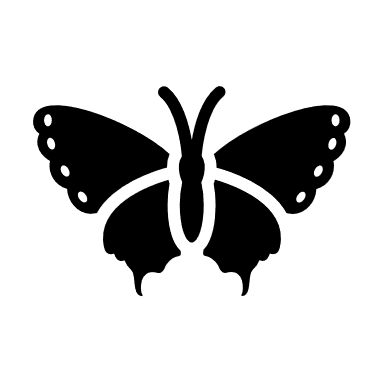 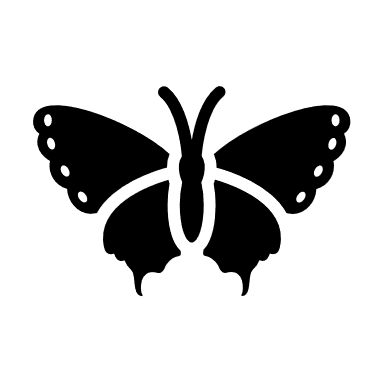 Oh weh! Dem Schmetterling unten im Bild ist einiges abhandengekommen.
Ihm fehlen...seine 4 Flügel (2 auf jeder Körperseite)sein Saugrüssel seine 6 Beine (3 auf jeder Körperseite)seine 2 Fühler (einer auf jeder Körperseite)Aufgaben:1. Hilf dem Schmetterling, indem du ihm Flügel, Saugrüssel, Beine und Fühler zeichnest. Tipp: Weil du im Bild nur eine Körperseite siehst, kannst du nur 2 Flügel, 3 Beine, einen Fühler und den Saugrüssel einzeichnen. 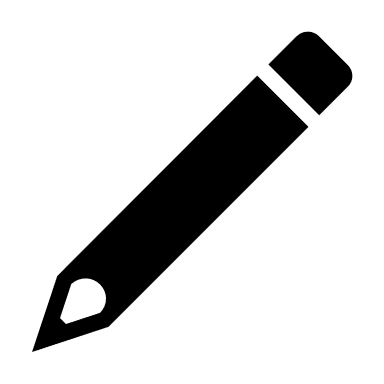 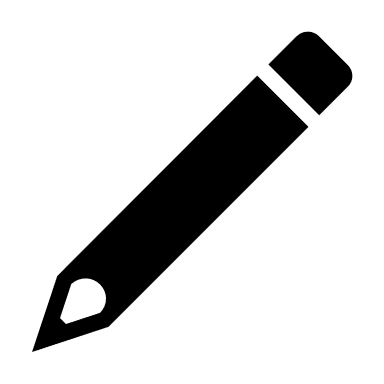 2. Der Körper des Schmetterlings hat drei Abschnitte. Schreibe unten auf die Linien, wie jeder Abschnitt heißt. 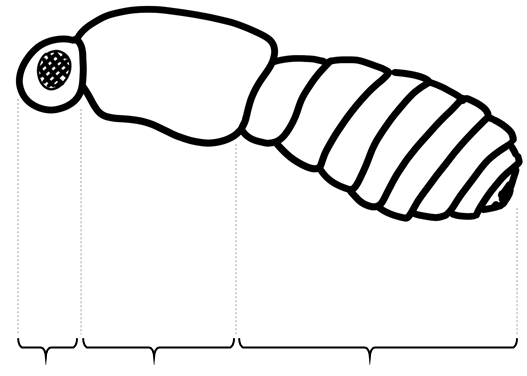 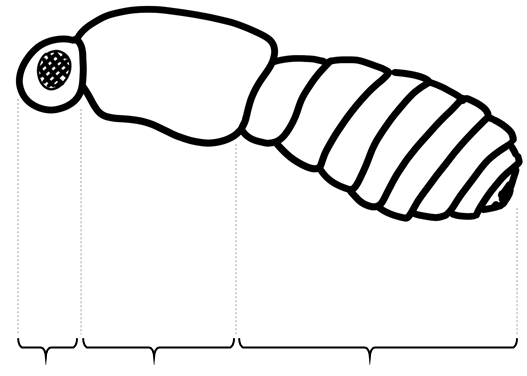 M2: Arbeitsblatt	Wie entwickelt sich der Schmetterling?Unten auf den Bildern siehst du verschiedene Stadien in der Entwicklung eines Schmetterlings. Sie sind durcheinandergeraten. Aufgaben:Schneide die Bilder aus und klebe sie in der richtigen Reihenfolge in die Kästchen. 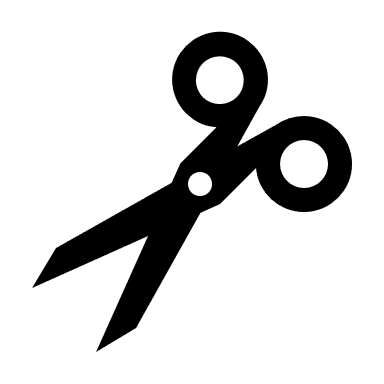 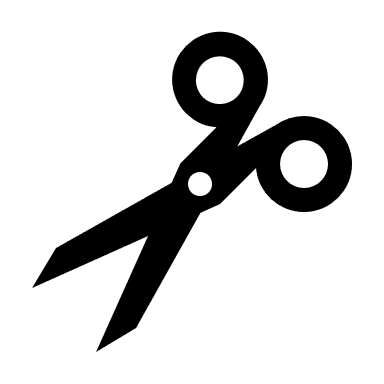 Schreibe auf die Linie unter jedes Kästchen, wie das Stadium heißt.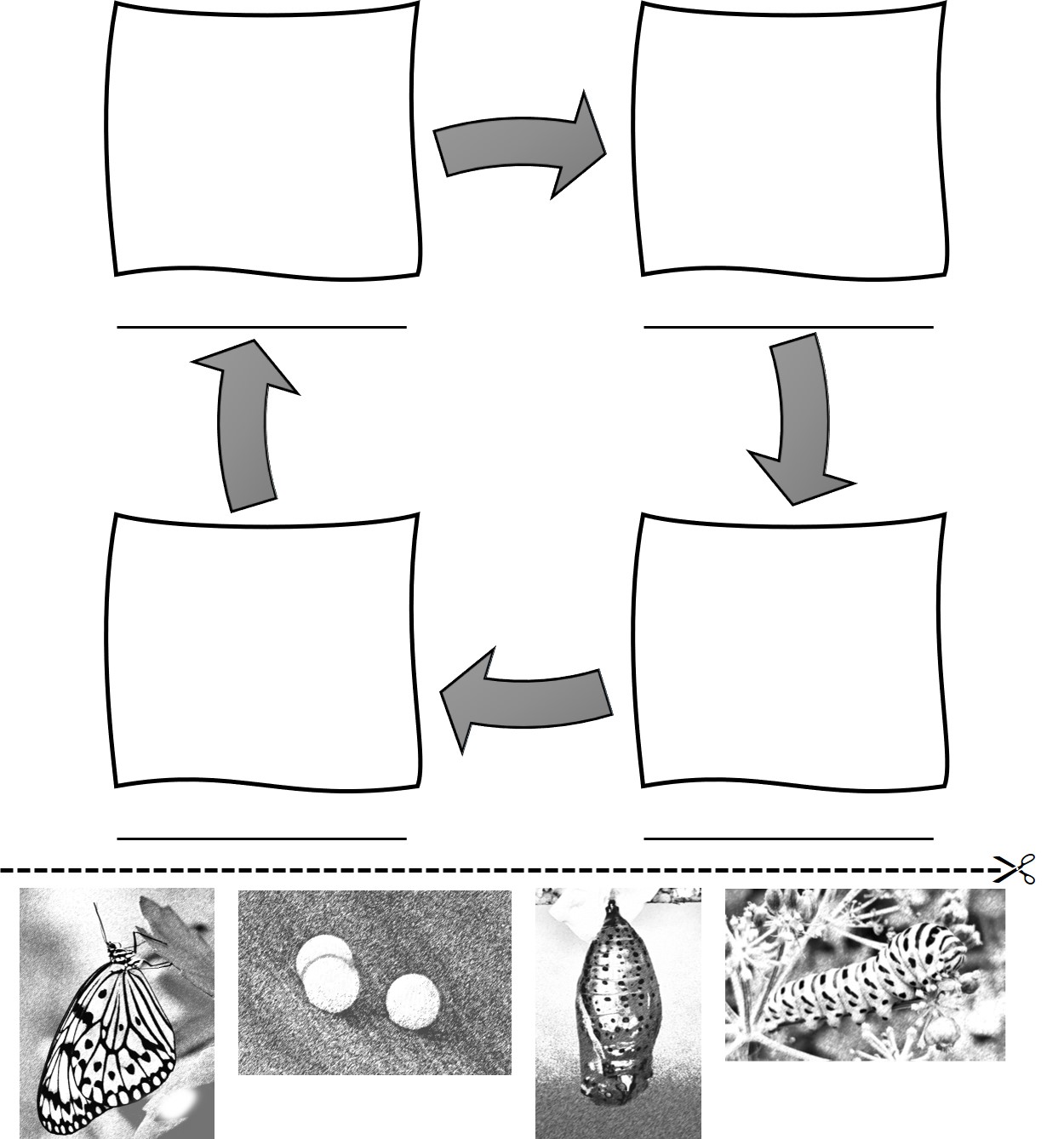 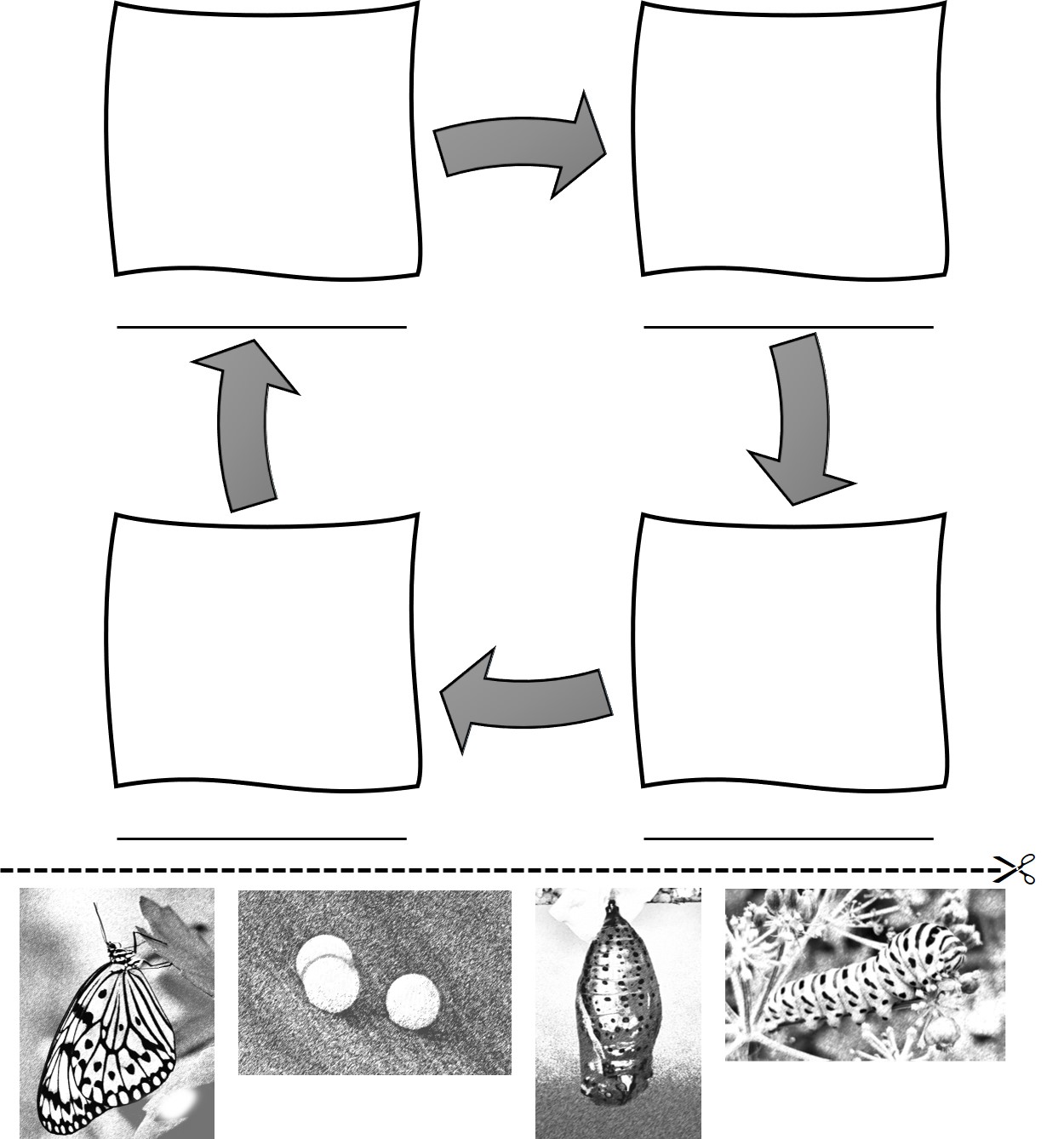 M3: Regeln zum Verhalten im SchmetterlingshausVerhaltensregelnfür Schmetterlingsforscher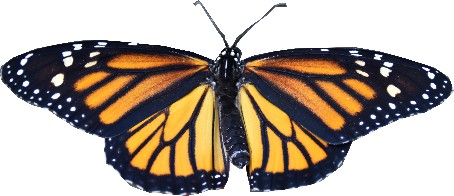 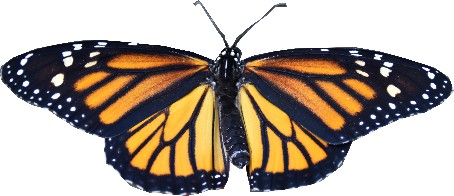 Wir befolgen die Anweisungen unserer Lehrer/innen und der Personen im Schmetterlingshaus.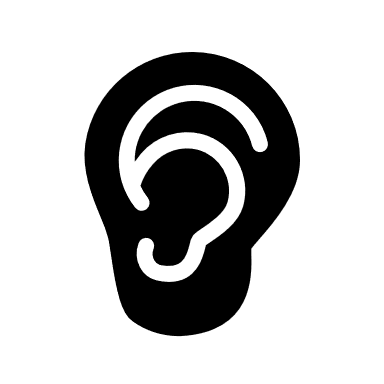 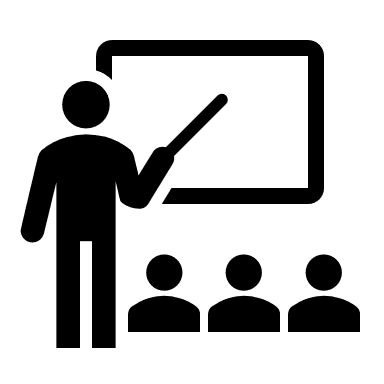 Wir fassen die Schmetterlinge nicht an.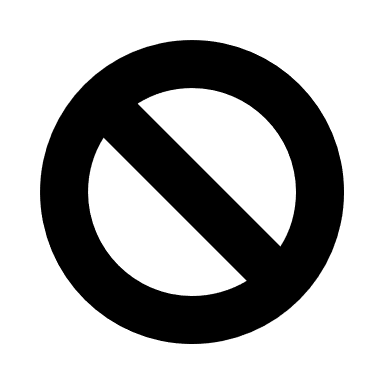 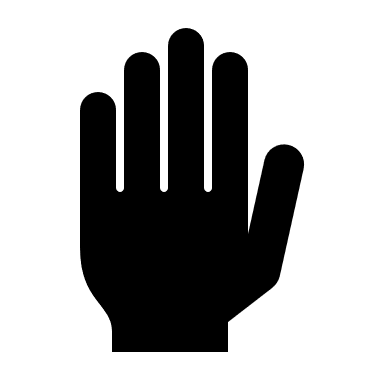 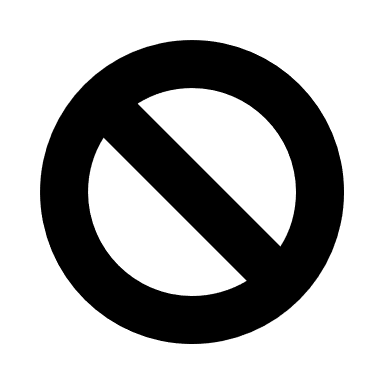 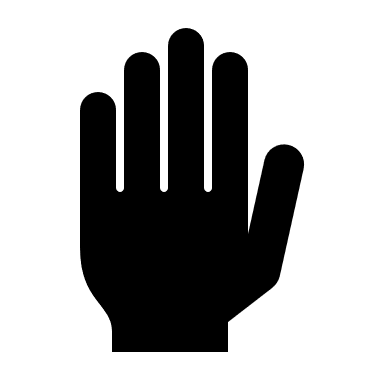 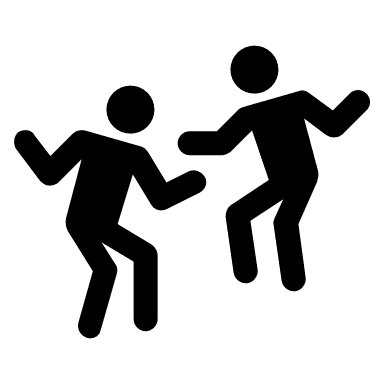 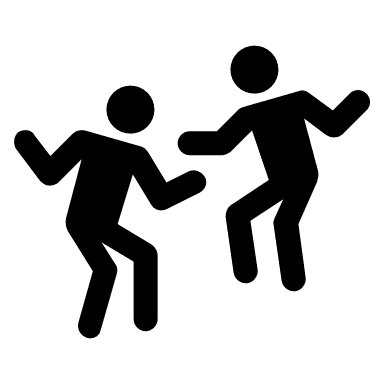 Wir bewegen uns langsam und vorsichtig.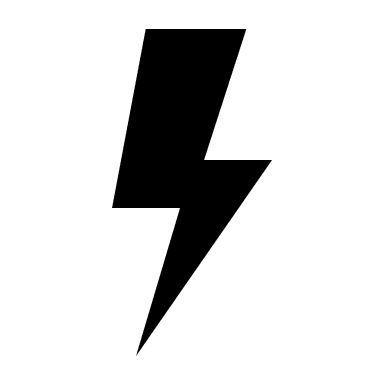 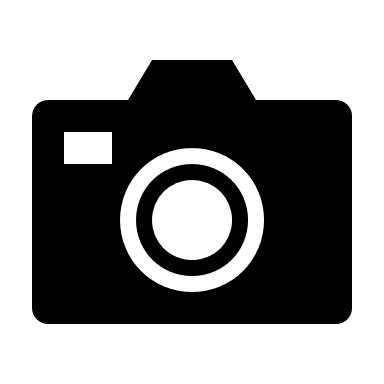 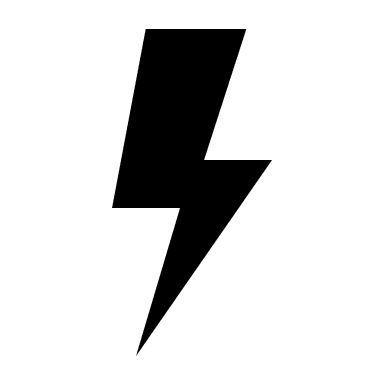 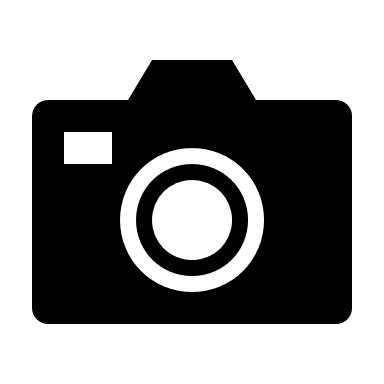 Beim Fotografieren schalten wir den Blitz aus. Wir nehmen nur das Nötigste mit. Taschen/Rucksäcke sowie Essen und Trinken stellen wir vor Eintritt ins Schmetterlingshaus ab.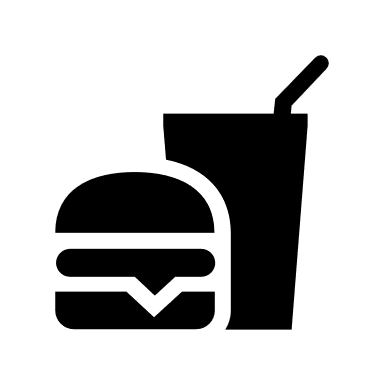 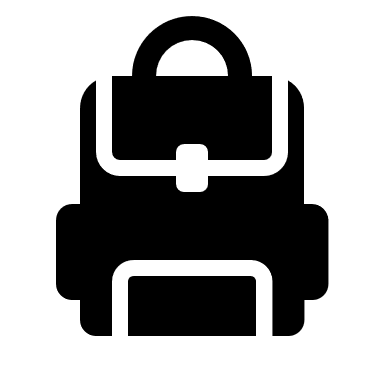 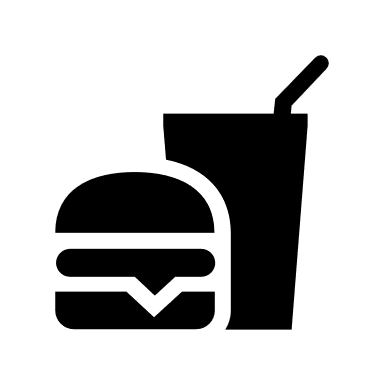 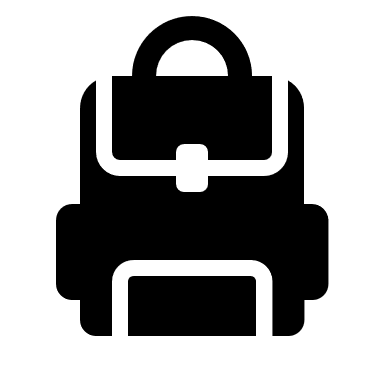 Bevor wir das Schmetterlingshaus verlassen, suchen wir uns gegenseitig ab, damit kein Schmetterling entkommen kann.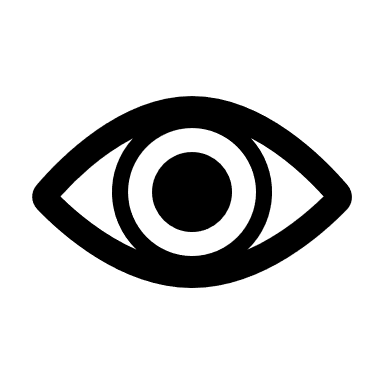 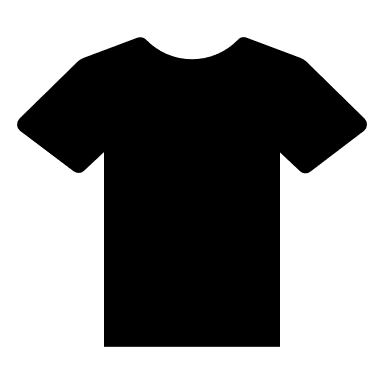 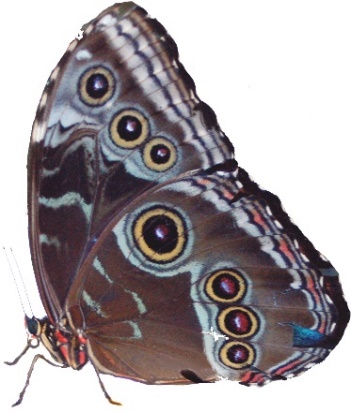 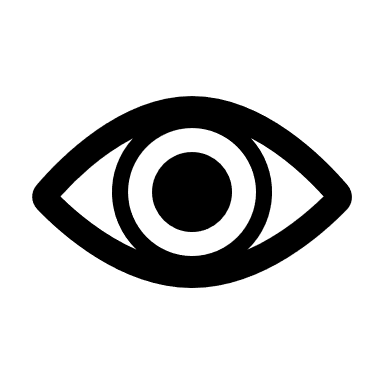 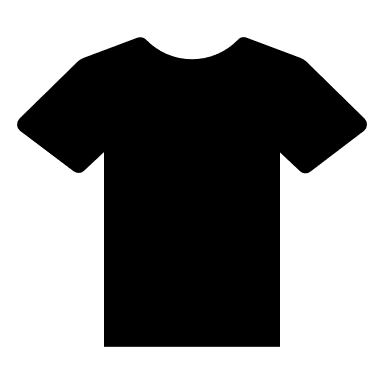 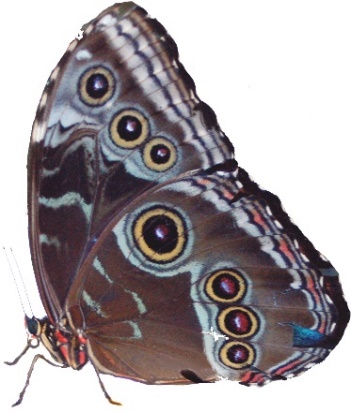 M4: Bestimmungshilfe für tropische SchmetterlingeAufgabe: 	- Schaue dich im Tropenhaus um!
- Welche der tropischen Schmetterlinge, die hier zu sehen sind, kannst du im Haus finden? Schaue dir die Bilder gut an.
- Häkchen im Kästchen heißt: gefunden		Kreuz im Kästchen heißt: nicht gefunden
- Denke daran, dass es auch noch eine Rückseite mit weiteren Bildern gibt!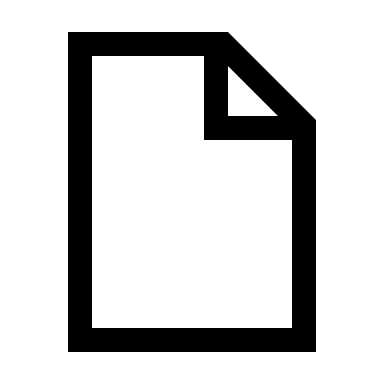 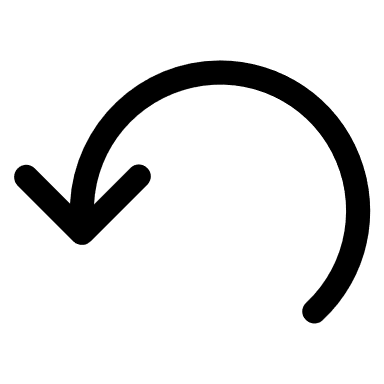 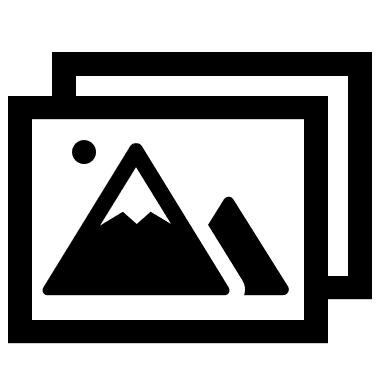 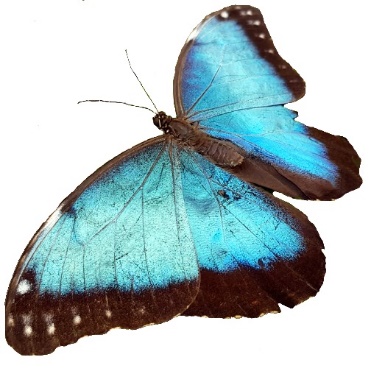 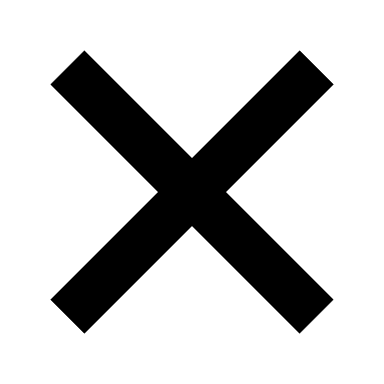 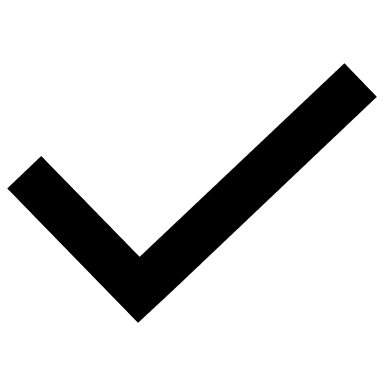 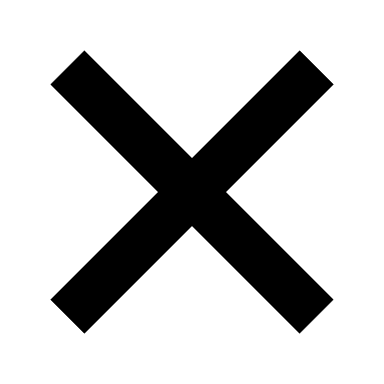 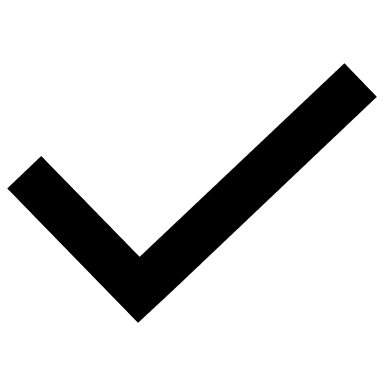 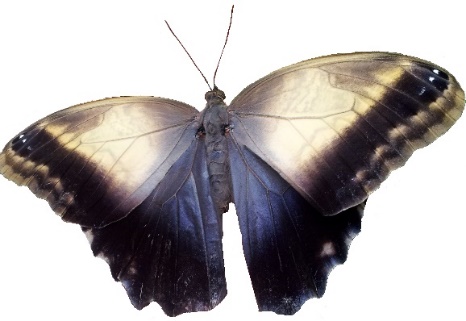 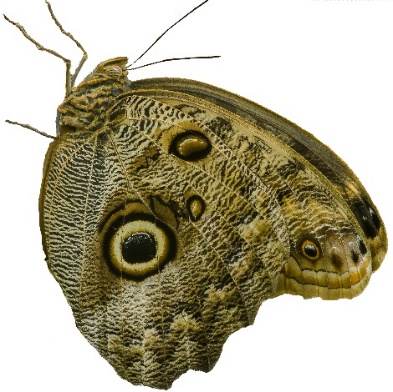 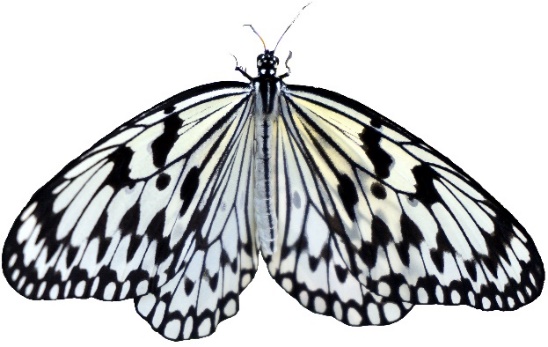 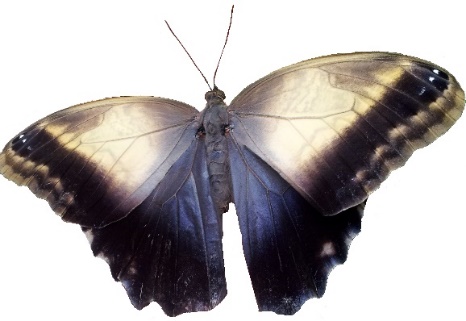 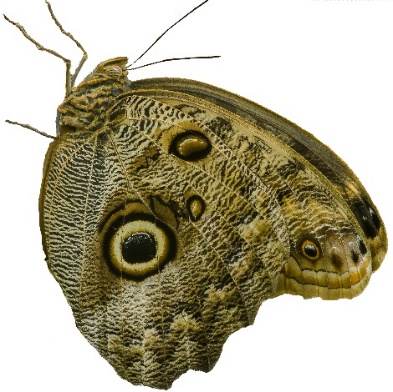 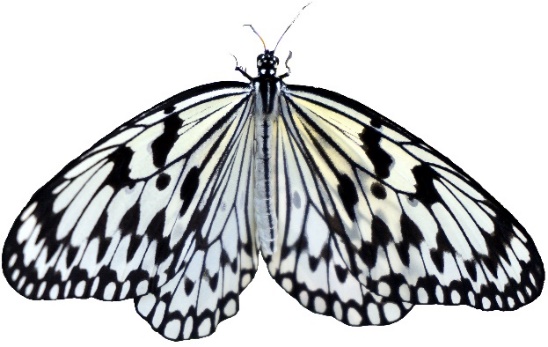 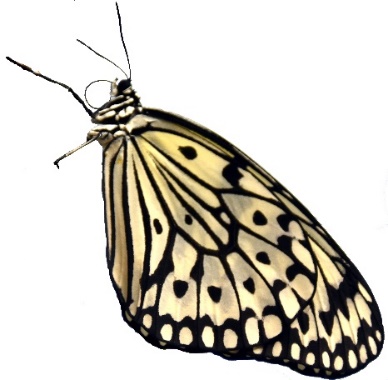 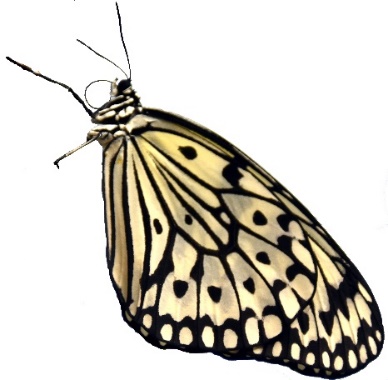 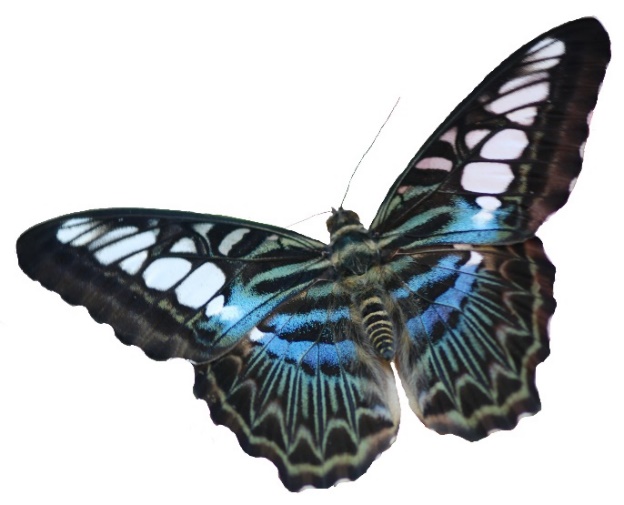 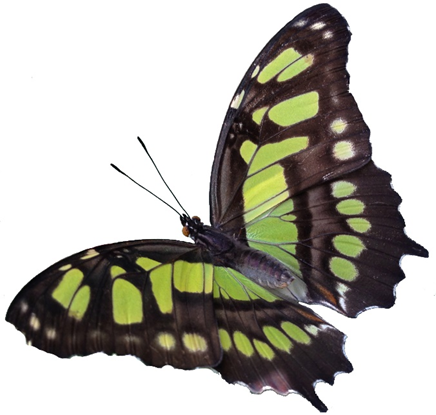 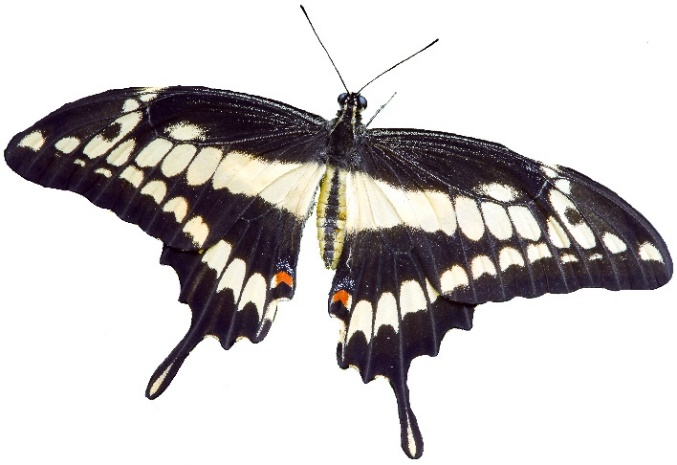 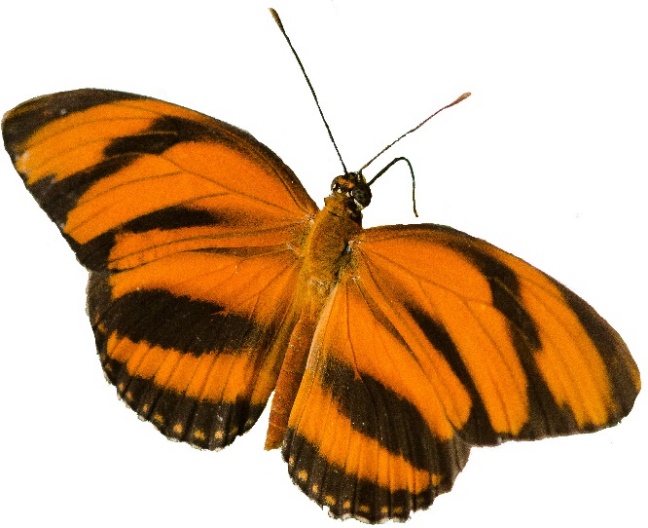 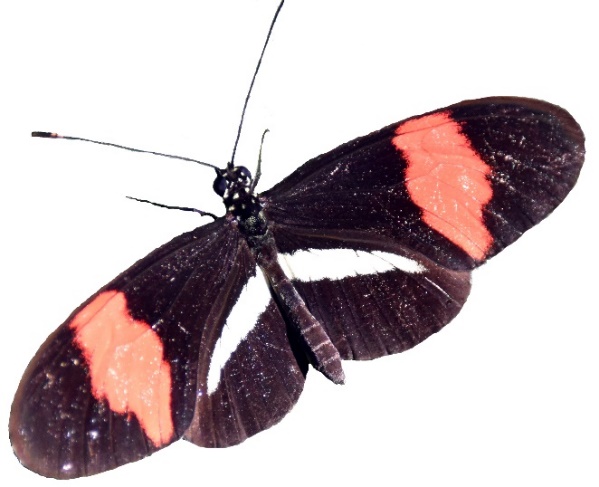 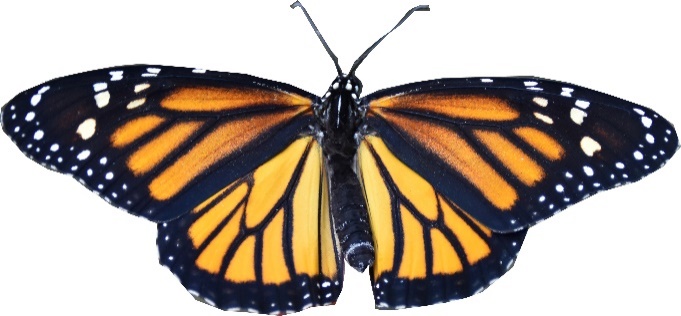 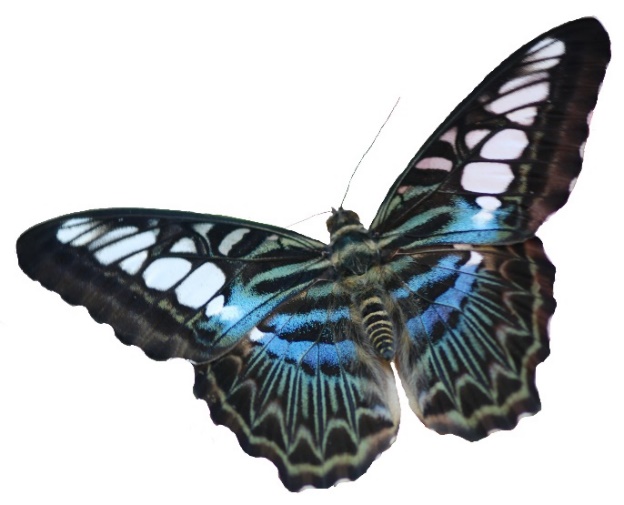 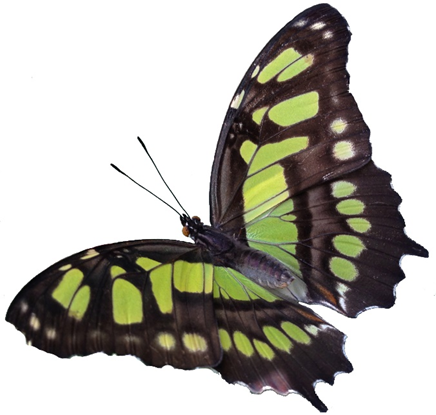 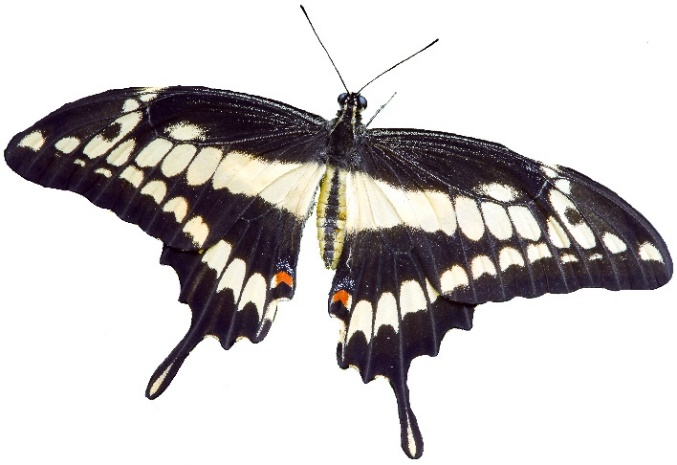 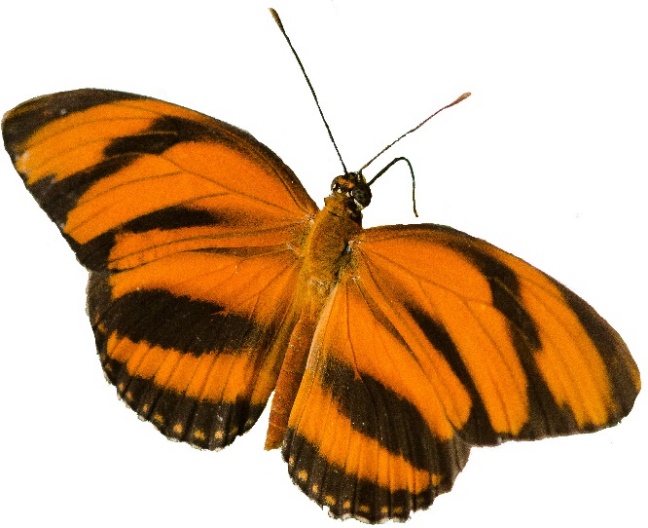 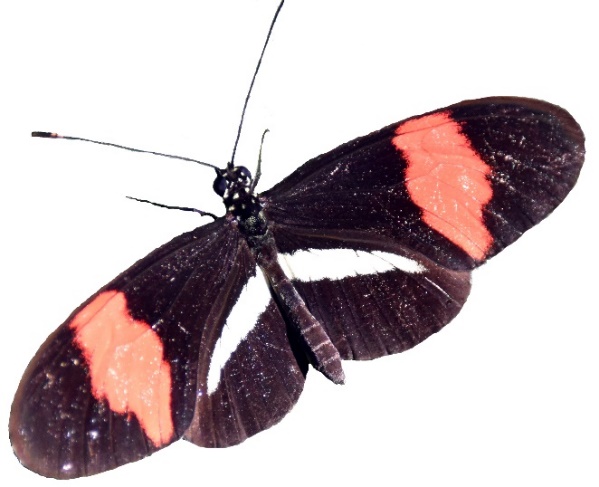 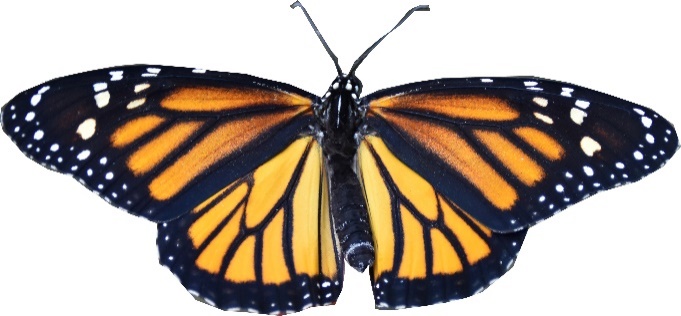 M5: Das Dreierpaar-Schmetterlings-MemoryAufgabe: Schneide die Memorykarten aus. 		Es gehören immer drei Karten zusammen: Name – Puppe – Falter		Viel Spaß!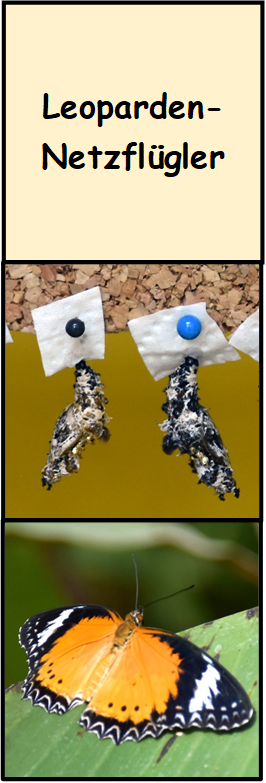 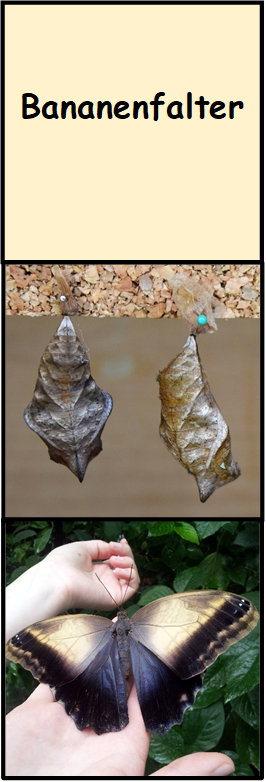 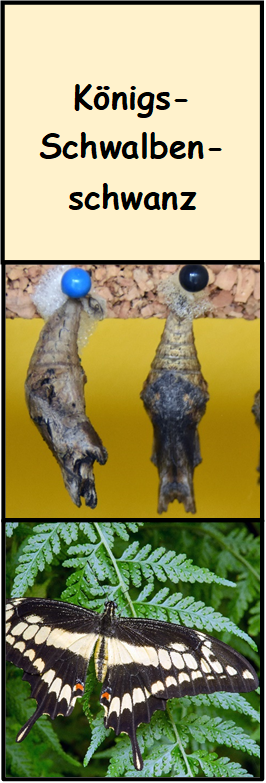 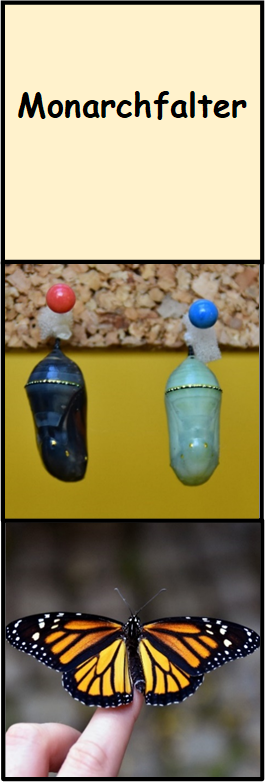 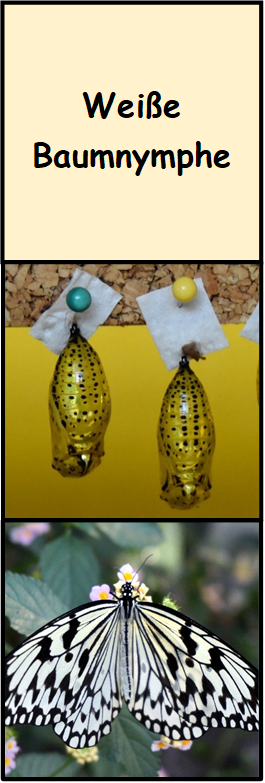 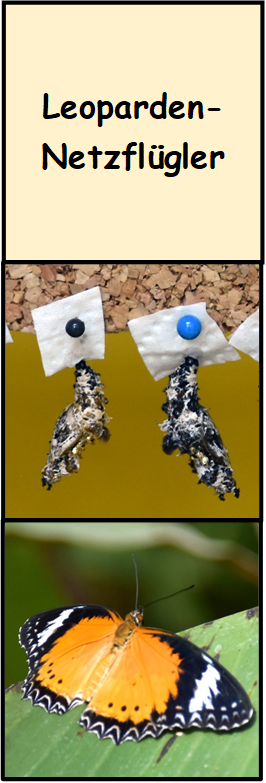 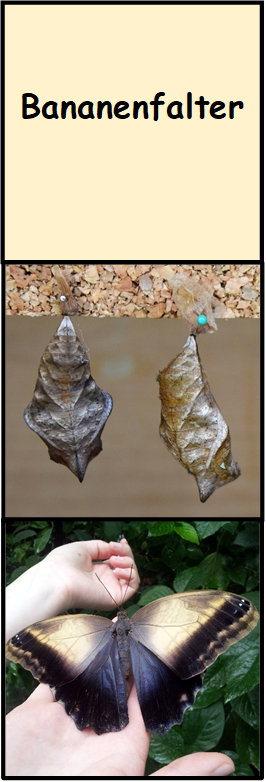 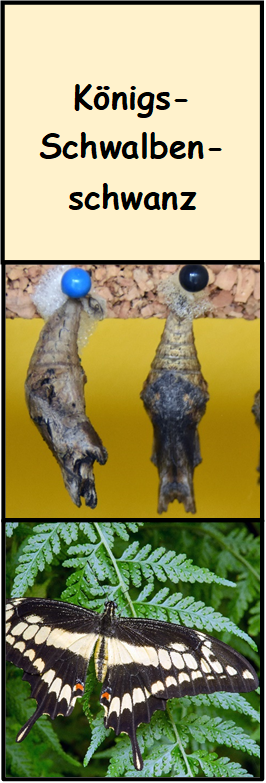 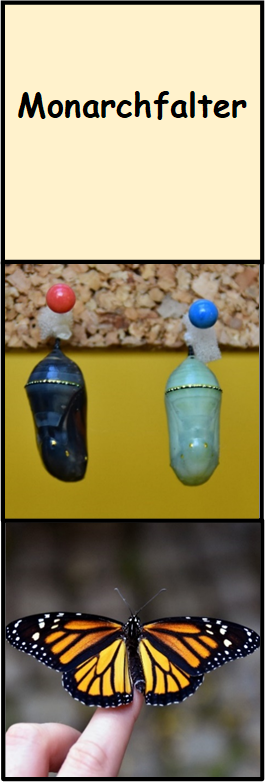 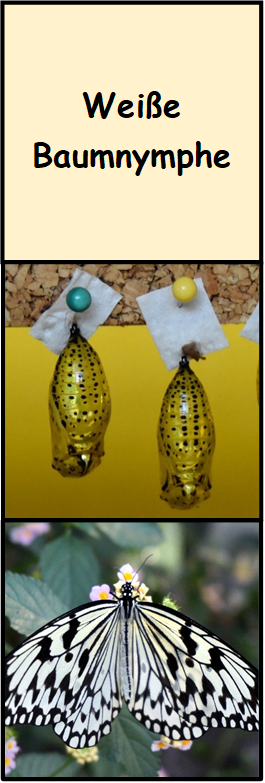 